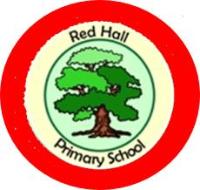     IMPORTANT TRIP DATESDear Parent / Guardian,During a recent parent action group meeting, parents asked for more notice for trips, as at times it can be difficult if they have more than one child in school. Therefore, an ‘Important Dates’ newsletter will be sent out at the end of each half term, so you are aware of what is going on in school and you receive plenty of notice. Feedback from parents was that they would like to see a reduction in the number of letters for school trips. After consulting with the local authority, we will be able to accept one Parental Consent form to cover all school trips for the year (the exception will be residential trips).  These forms will be sent out in September and must be returned to the office.Please see the table below for the trips and events, which are taking place in Autumn 1. If you would like to pay for your child in instalments, this is fine.Please note that for all trips, teachers go free and all trips have been heavily subsidised by the school.Parents are more than welcome to pay in instalments for their children’s trip if this would help.There may be more dates to add, we will send out letters for these as soon as we are able to.OTHER IMPORTANT DATESIf you have any questions regarding any of the dates, please do not hesitate to get in touch. Many thanks, Miss SnowdonYearTopicTripWhenPriceEYFSWhy do Leaves go crispyHamsterley Forest13th September 2017£3.50 per child and £3.50 per parent1 & 2Dinosaur PlanetDorman Museum 12th September 2017£73 & 4Blue AbyssBlue Reef in TynemouthSeptember£105 & 6Harry Potter (All Literacy lessons will be Harry Potter themed) Alnwick Castle Flying lessons and a Harry Potter tour18th September 2017£10Year GroupDateStaff memberActivityNotesAll 1.09.17 and 30.10.17----School will not be open to pupils.School Closed due to Professional Development of staffAll06.09.1707.09.1708.09.17----Working on the allotment in schoolWe are looking for parents to volunteer time to come and help us work on our school allotmentAll13.09.17----Roald Dahl DayTo celebrate the works of Roald DahlRed Hall Tour25.09.17A member of the Senior Leadership TeamTour of the school to see your children hard at workWe recognise that some parents may be ex pupils or if your children are in Early Years / KS1, you may never have seen the rest of the schoolYear 6 Parent Meeting27.09.17 (3.15pm)or28.09.17 (2.30pm)Miss SnowdonParent meeting to discuss Year 6 SATs and also to discuss the Year 6 residential.Parents will be given some important information during this meeting, therefore it would be beneficial if they could attend.Year 2 SATs meeting10.10.17(2.45pm)Miss Snowdon / Mrs LuxonDiscussion about Y2 SATs and intervention that will take place.A chance to talk to parents about the SATs process at KS1.Whole school13.10.17All staffCelebration event to see what has happened in all lessons during Autumn 1All parents are welcome into school from 2-3.15 to celebrate their child (ren)’s  achievements since being in their new class.Year 616.10.17- 20.10.17Miss Snowdon / Mr Beadle and othersKingswood residentialChildren will take part in a week long residential at Kingswood.Year 1 Parent Meeting17.10.17(2.45pm)Mrs Togher /Miss NewhouseDetails about the phonics assessment You are invited to attend a phonics meeting, to explain the end of year expectations and what the phonics assessment entails.Selected pupilsTBCMiss Snowdon, and the Literacy teamReading award eveningChildren will come into school and receive a special ‘tea’ that night. Children who have had a fantastic attitude in reading will be selected to take part in this event.